IGCSEFM Increasing Functions and Stationary Points – Past Paper QuestionsQuestion 1: [June 2012 Paper 2 Q20] For what values of  is  an increasing function?Question 2: [Set 4 Paper 1 Q10]  for al values of .
Show that  is a decreasing function for all values .Question 3: [Set 4 Paper 2 Q22] A sketch of , where  is a cubic function, is shown.

There is a maximum point at .
(a) Write down the equation of the tangent to the curve at .
(b) Write down the equation of the normal to the curve at .
(c) Circle the word that describes the cubic function when .
       positive    negative     increasing     decreasing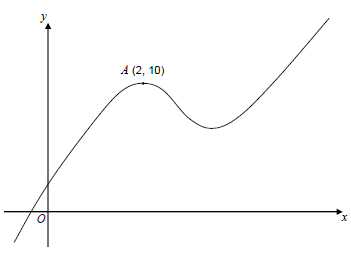 Question 4: [June 2013 Paper 2 Q8] A sketch of  is shown. There are stationary points at  and .

(a) Write down the equation of the tangent to the curve at .
(b) Write down the equation of the normal to the curve at .
(c) Circle the range of values of  for which  is an increasing function.
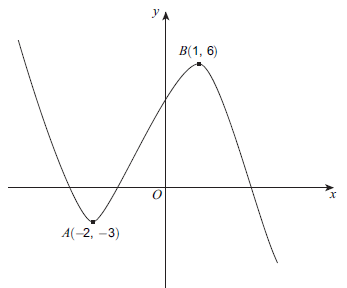 Question 5: [Set 2 Paper 2 Q12] A curve has equation (c) Work out 
(d) Work out the coordinates of the two stationary points on the curve.Question 6: [Set 1 Paper 2 Q14] (a) Work out the stationary points on the curve .
(b) Sketch the curve 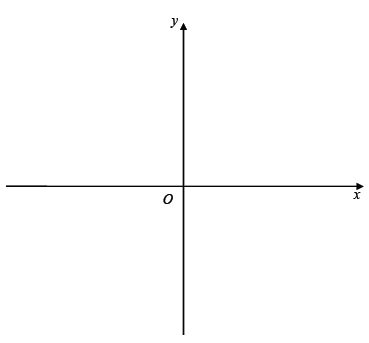 Question 7: [Set 3 Paper 1] A curve has equation 
Work out the coordinates of any stationary points on this curve and determine their nature.Question 8: [Specimen Paper 1 Q13] (a) Work out the coordinates of the stationary point for the curve .
(b) Explain why  has no real solutions.Question 9: [Jan 2013 Paper 1 Q13] 
(a) Work out , giving your answer in the form , where  and  are integers.
(b) Hence, or otherwise, work out the coordinates of the stationary point of 
(c) Explain how you know that this stationary point is a point of inflection.Question 10: [June 2012 Paper 2 Q23] The curve  is such that 
The stationary points of the curve are at  and .
Determine the nature of each stationary point. You must show your working.